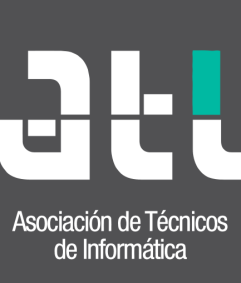 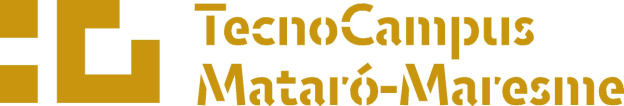 ¿Conoces ATI?Disfruta de la condición de Socio gratuitamenteTe queremos informar del acuerdo firmado entre  TECNOCAMPUS y ATI, con beneficios para los colectivos que representan ambas entidades.ATI es la asociación informática decana del país, abierta a todos los que, en cualquier nivel profesional y sector productivo, quieren desarrollar su actividad como profesionales en el ámbito de las TIC.ATI cuenta con la mayor y más dinámica comunidad de profesionales informáticos en España, a quienes representa en Europa a través de CEPIS (Council of European Professional Informatics Societies) y en todo el mundo a través de IFIP (International Federation for Information Processing).Para que la conozcas mejor, te invitamos a que seas Socio Estudiante Invitado de ATI durante este curso académico, sin ningún coste ni compromiso de continuidad, pudiendo continuar luego como Socio en alguna de nuestras categorías (por ejemplo, como Socio Estudiante por una cuota reducida - 10€ anuales en 2014).Benefíciate de:Actividades de networking exclusivas para sociosInvitaciones a charlas, jornadas, seminarios, cursos,...La participación en grupos de trabajo, listas de distribución, ...Bolsa de trabajo...Descuentos o ventajas en eventos y multitud de ofertas comerciales (libros, hoteles, seguros, bancos, asesoramiento legal, Software, SaaS, etc)Asesoramiento básico gratuito en entorno Fiscal, Laboral, Contable y MercantilLas revistas Novática y Reicis.Informaciones periódicas publicadas por ATI y acceso temprano a estudios y otras publicaciones....y muchas otras cosas, más las que tú mismo nos puedes proponer.Las condiciones de esta modalidad de Socio Estudiante Invitado son las siguientes:· Estar matriculado en TECNOCAMPUS para obtener una titulación vinculada al ámbito de las TIC.· Durante la promoción, podrás disfrutar de todos los servicios de ATI, a excepción de algunas promociones reservadas a los socios con cuota.· Esta promoción se extiende durante el curso académico 2013/2014.· No podrán solicitar esta invitación quienes hayan disfrutado previamente de otra similar de ATI.· Se disponen de 60 invitaciones, que se adjudican por orden estricto de recepción de las solicitudes.Para darte de alta, rellena el formulario que encontrarás en este enlace: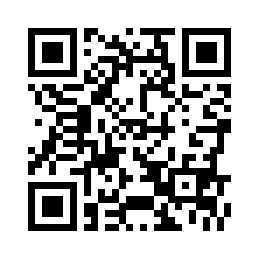 	http://www.ati.es/sociopromoestudianteCÓDIGO PROMOCIONAL: TECNOCAMPUS2014Puedes cumplimentar también el formulario desde tu dispositivo móvil a través del código QR.Para tener más información de ATI y sus servicios, visita: http://bit.ly/servATI1314* En cumplimiento de la Ley Orgánica 15/1999 sobre la Protección de Datos de Carácter Personal (LOPD), ATI garantiza la confidencialidad en el tratamiento de tus datos personales. En cualquier momento puedes modificarlos o anularlos mediante petición escrita a secregen@ati.es